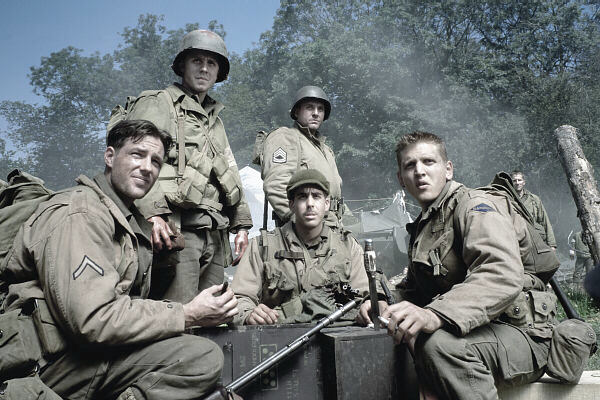 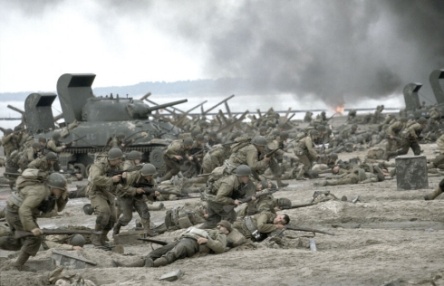 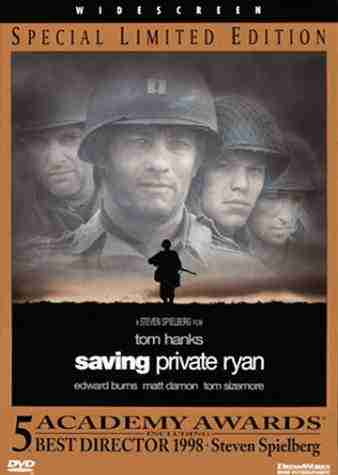 Worksheet for the Movie  “Saving Private Ryan”Presented by :  Tim Stapleton    Length of clip :   22 minutesIntroduction to The MovieThe movie “Saving Private Ryan” takes place after ______ - Day – which was June 6th, ______________.This movie’s main character is Captain ______________ played by Tom Hanks.  He leads a group of men into battle on D-Day and beyond.After successfully landing at , his superiors give him a special duty to find a Private ______________ whose 4 brothers have been killed in action.These men travel through ________________ ( country ) looking for Private Ryan and run into various German troops along the way.The actor who plays Private Ryan is _____________________________.Introduction to THE ClipTom Hanks’ group of soldiers are responsible for :a)	cat sector	b) dog sector	c)   lion sector		d) 	the leftThe Germans use a bunch of different  defensive measures to defend the    coast in this scene…. They are _________________________		____________________List 2 offensive weapons the Americans used in trying to defeat the Germans.__________________________		________________________In the end, the older marine leans down on the ground and scoops up some sand.  He puts it in a tin with the word “” on it. What other tins did he have in his     bag?   ______________     __________________    Historical Accuracy1)	There really was a mission after D-Day to save a Private Ryan.	True or False2)	The Allies really did attack  beach on June 6, 1944.	True or False3)	The Germans held off this attack and eventually won WWII.	True or False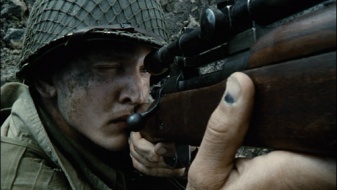 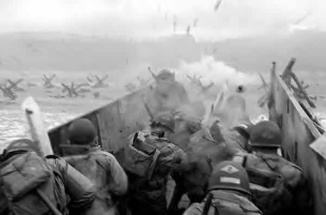 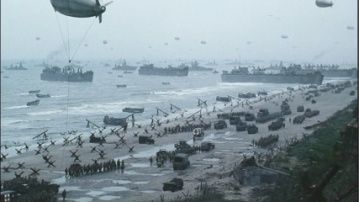 